ПРОЕКТ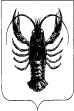 АДМИНИСТРАЦИЯ ВЕСЬЕГОНСКОГО МУНИЦИПАЛЬНОГО ОКРУГАТВЕРСКОЙ ОБЛАСТИП О С Т А Н О В Л Е Н И Ег. Весьегонск__________	№ _____Об утверждении муниципальной программы Весьегонского муниципального округа Тверской области «Совершенствование муниципального управления в Весьегонском муниципальном округе Тверской области» на 2023 – 2028 годыВ соответствии с Порядком принятия решений о разработке муниципальных программ, утвержденных постановлением Администрации Весьегонского муниципального округа от 30.12.2020 № 651п о с т а н о в л я е т:Утвердить муниципальную программу Весьегонского муниципального округа Тверской области «Совершенствование муниципального управления в Весьегонском муниципальном округе Тверской области» на 2023 – 2028 годы (прилагается).Разместить настоящее постановление на официальном сайте Администрации Весьегонского муниципального округа в информационно-телекоммуникационной сети Интернет и обнародовать на информационнах стендах Весьегонского муниципального округа Тверской области.Настоящее постановление вступает в силу после его официальньного обнародования и распростроняется на правоотношения, возникшие с 01.01.2023г.Контроль за исполнением настоящего постановления возложить на управляющего делами Администрации Весьегонского муниципального округаЛисенкова С. В.Глава Весьегонскогомуниципального округа	А. В. Пашуков